ПОЛОЖЕНИЕI Межрегионального конкурсаисполнителей на народных инструментах«Озорные наигрыши»25 марта 2020 годаКонкурс проводится в преддверие празднования 75-летия Победы в Великой Отечественной войне. День Победы является одним из самых важных, трогательных и славных праздников в России. В целях сохранения исторической памяти и воспитания у подрастающего поколения чувства патриотизма и гордости за подвиги соотечественников приветствуется наличие в конкурсных программах участников I Межрегионального конкурса «Озорные наигрыши» произведений на военную тематику.Учредители конкурса- Управление культуры, спорта, молодежной политики и туризма администрации Сокольского муниципального района- Бюджетное учреждение дополнительного образования Сокольского муниципального района «Сокольская школа искусств»Организаторы конкурсаБюджетное учреждение дополнительного образования Сокольского муниципального района «Сокольская школа искусств»Цели и задачи конкурса- Сохранение и преумножение традиций исполнения на народных инструментах- Популяризация народных инструментов- Выявление и поощрение наиболее способных и одаренных обучающихся - Обмен педагогическим опытом, укрепление творческих связей - Повышение исполнительского мастерства обучающихся- Активизация творческой деятельности обучающихся Сроки проведения конкурсаКонкурс проводится 25 марта 2020 года.Начало прослушиваний с 11 часов. Начало регистрации участников с 10 часов.Заявки на участие в конкурсе принимаются до 20 марта 2020 года на адрес электронной почты sokol-dshi@yandex.ru с указанием наименования конкурса Межрегиональный «Озорные наигрыши» (образец заявки на участие в конкурсе см. Приложение 1).Место проведения конкурсаКонкурс проводится в концертных залах Бюджетного учреждения   дополнительного образования Сокольского муниципального района «Сокольская школа искусств» по номинациям. Условия и участники конкурса- в конкурсе принимают участие обучающиеся ДМШ и ДШИ, студенты образовательных учреждений сферы культуры. Возраст участника определяется на 25 марта 2020 года  - конкурс проводится по номинациям:- баян,- аккордеон,- гармонь,- домра,- балалайка,- гитара.- возрастные группы:1 группа – 1 класс2 группа – 2 класс3 группа – 3 класс4 группа – 4 класс5 группа – 5-6 класс6 группа – 7-8 класс7 группа – I и II курсы музыкальных училищ и колледжей 8 группа – III и IV курсы музыкальных училищ и колледжей- конкурсная программаУчастники конкурса исполняют 2 разнохарактерных  произведения.Приветствуется исполнение произведений на военную тематику.- порядок проведения - конкурсные прослушивания проводятся в один тур- порядок выступления выстраивается в алфавитной очерёдности в каждой номинации и в каждой возрастной группе- все прослушивания проводятся публично - произведения исполняются наизустьРегламент жюри- Оргкомитет конкурса формирует жюри для определения победителей и подведения итогов конкурса- Жюри формируется из ведущих преподавателей образовательных учреждений дополнительного образования и среднего профессионального образования в сфере музыкального искусства- Жюри имеет право присуждать не все места, делить места между участниками, награждать грамотами лучших преподавателей и концертмейстеров, награждать участников конкурса за лучшее исполнение отдельных произведений, снимать с конкурсного прослушивания участников, программа которых не соответствует настоящему ПоложениюПодведение итогов конкурсаПобедители и участники конкурса награждаются дипломами во всех номинациях и возрастных группах:- Диплом I, II, III степени с присвоением звания Лауреата конкурса- Диплом IV степени с присвоением звания Дипломанта конкурса- специальный Диплом за лучшее исполнение произведения на военную тематику- всем участникам конкурса вручаются Дипломы за участие  Результаты конкурса размещаются на сайте http://shi-sokol.vlg.muzkult.ru/Финансовые условия конкурсаОрганизационный взнос за участие в конкурсе составляет 500 рублей с каждого участника (образец квитанции для оплаты организационного взноса см. Приложение 2).Документы и оплаченные квитанции можно предоставить при регистрации в день проведения конкурса.Проезд и питание участников осуществляется за счет направляющей стороны.Контактная информация162130, РФ, Вологодская обл., г. Сокол, ул. Советская, д. 30
Адрес электронной почты: sokol-dshi@yandex.ruСайт: http://shi-sokol.vlg.muzkult.ru/
Телефон/факс: 8(81733) 2 - 20 – 08Благодарим за проявленный интерес к конкурсу!Приложение 1Заявка на участиев I Межрегиональном конкурсеисполнителей на народных инструментах«Озорные наигрыши»К заявке прилагается копия свидетельства о рождении или паспорта участника, согласие на обработку персональных данных, квитанция об оплате.Приложение 2Образец квитанции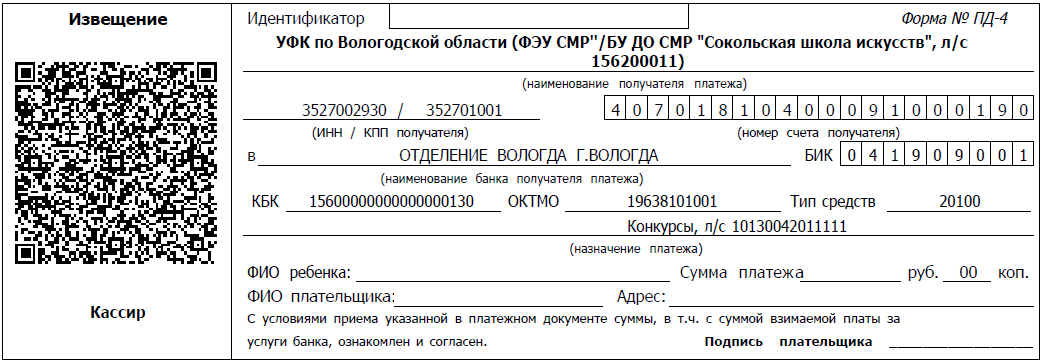 Письменное согласие на обработку персональных данныхнесовершеннолетнего участника конкурса(фамилия, имя, отчество родителя/законного представителя несовершеннолетнего участника конкурса)как родитель/законный представитель своего несовершеннолетнего ребёнка, даю согласие на обработку его персональных данных БУ ДО СМР «Сокольская школа искусств»:фамилия, имя, отчество; дата и место рождения; образование;место регистрации и место фактического проживания;данные паспорта;результаты участия в конкурсе;фотоматериалы с мероприятий конкурса.	Вышеуказанные персональные данные представлены с целью использования в работе по организации, подготовке и проведению конкурсов БУ ДО СМР «Сокольская школа искусств».	С вышеуказанными персональными данными могут быть совершены следующие действия: сбор, систематизация, накопление, автоматизированная обработка, хранение, уточнение (обновление, изменение), использование, а также размещение на официальных сайтах учредителей и организаторов конкурса персональных данных, указанных в данном Положении.Я согласен/согласна, что обработка персональных данных может осуществляться как с использованием автоматизированных средств, так и без таковых.Обработка персональных данных осуществляется в соответствии с нормами Федерального закона  №152-ФЗ «О персональных данных» от 27.07.2006 г.Данное согласие действует с момента подачи заявки на участие в конкурсе. 		Основание для законного представительства интересов несовершеннолетнего: свидетельство о рождении или паспорт.                                                                  _________________/ _______________                                                                                           (подпись)                       (расшифровка)«____» ___________ 202___годаПисьменное согласие на обработку персональных данныхсовершеннолетнего участника конкурса(фамилия, имя, отчество совершеннолетнего участника конкурса)даю согласие на обработку моих персональных данных БУ ДО СМР «Сокольская школа искусств»:фамилия, имя, отчество; дата и место рождения; образование;место регистрации и место фактического проживания;данные паспорта;результаты участия в конкурсе;фотоматериалы с мероприятий конкурса.	Вышеуказанные персональные данные представлены с целью использования в работе по организации, подготовке и проведению конкурсов БУ ДО СМР «Сокольская школа искусств»	С вышеуказанными персональными данными могут быть совершены следующие действия: сбор, систематизация, накопление, автоматизированная обработка, хранение, уточнение (обновление, изменение), использование, а также размещение на официальных сайтах учредителей и организаторов конкурса персональных данных, указанных в данном Положении.Я согласен/согласна, что обработка персональных данных может осуществляться как с использованием автоматизированных средств, так и без таковых.Обработка персональных данных осуществляется в соответствии с нормами Федерального закона  №152-ФЗ «О персональных данных» от 27.07.2006 г.Данное согласие действует с момента подачи заявки на участие в конкурсе. 		Основание для законного представительства интересов совершеннолетнего: паспорт.                                                                  _________________/ _______________                                                                                           (подпись)                       (расшифровка)«____» ___________ 202___года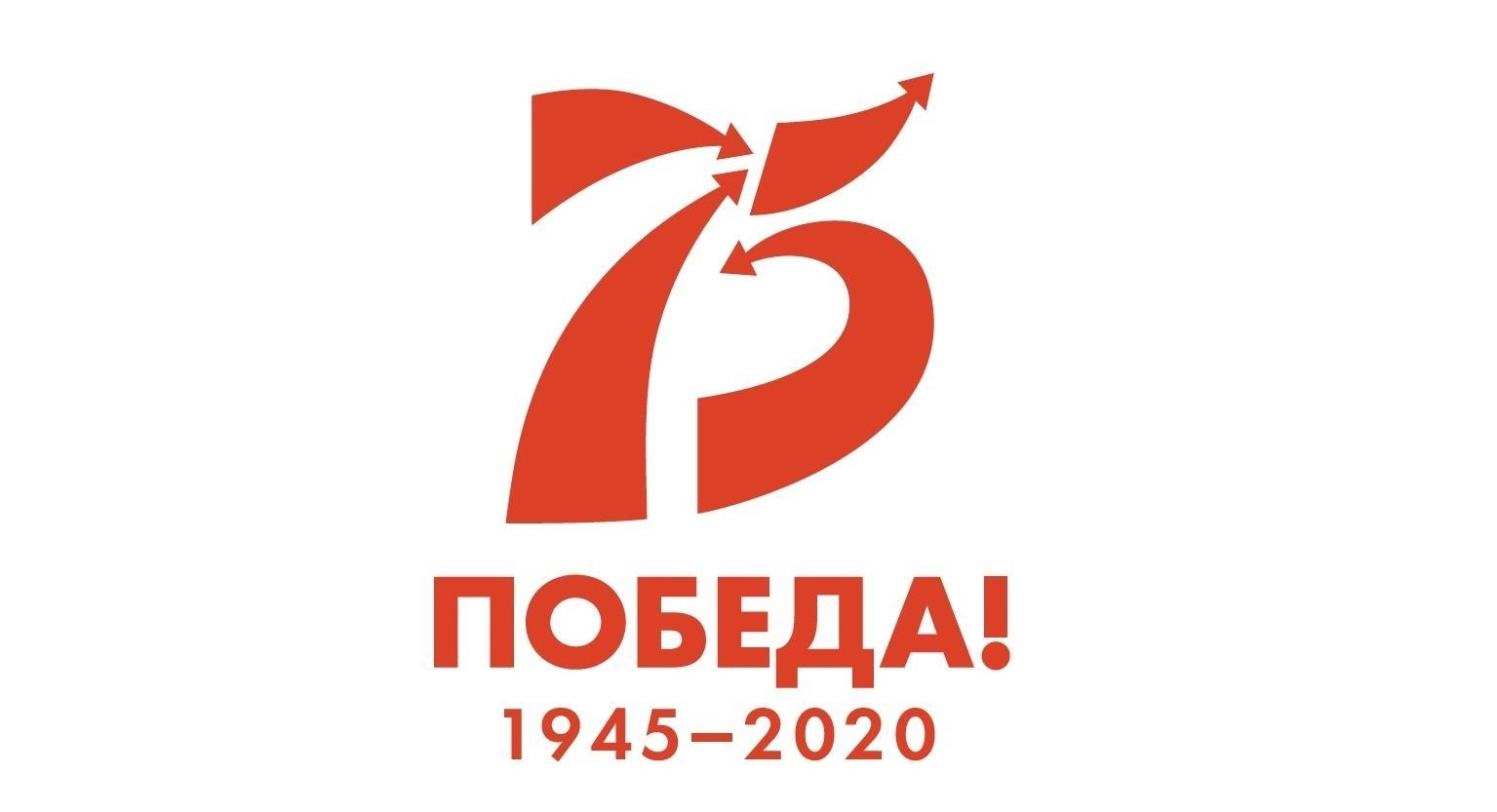 СОГЛАСОВАНОНачальник управления культуры, спорта,молодежной политики и туризма Администрации Сокольскогомуниципального района                                                     _____________________Н.И. ХамитгалееваУТВЕРЖДАЮДиректор БУ ДО СМР «Сокольская ШИ»   ________________Е.В. КалабинаФИ участника (полностью)Возраст участника, возрастная группаИнструментФИО преподавателяФИО концертмейстераИсполняемая программа с точным хронометражемНазвание учреждения (полностью и аббревиатура), адрес почтовый, контактные телефоны, e-mailЯ,  Я,  